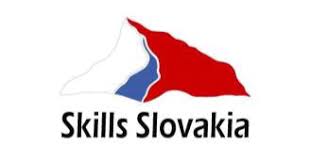 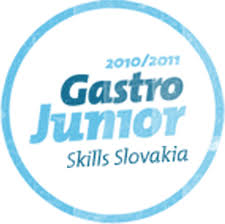 Slovenský zväz kuchárov a cukrárov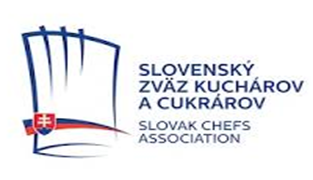 aŠtátny inštitút odborného vzdelávania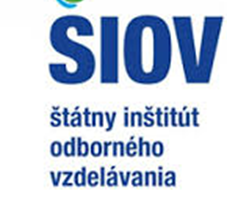 pod záštitouMinisterstva školstva, vedy, výskumu a športu Slovenskej republiky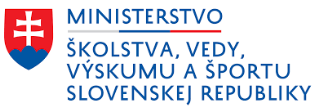 organizujú11. ročník postupovej celoštátnej súťaže žiakov hotelových akadémií a stredných odborných škôlv odbore kuchár v školskom roku 2021/2022Skills Slovakia - Gastro JuniorMETRO CUP  KUCHÁROrganizátori súťaže: 
SLOVENSKÝ ZVÄZ KUCHÁROV A CUKRÁROV                                      Gorkého 10, 811 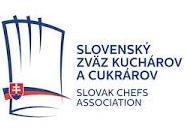 Kontaktná osoba: Ing. Zuzana Dúžeková  - generálna tajomníčka SZKC    		                                                                                                              szkc@szkc.sk		STREDNÁ ODBORNÁ ŠKOLA HOTELOVÝCH SLUŽIEB A OBCHODUZdravotnícka 3, Nové Zámky 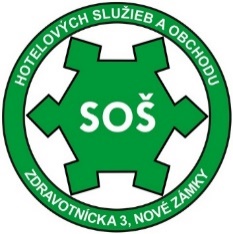 Kontaktná osoba: Ing. Miroslav Bohát – riaditeľ školy bohat.miroslav@gmail.com  ŠTÁTNY INŠTITÚT ODBORNÉHO VZDELÁVANIA                                         Bellova 54/A, 837 63 Bratislava 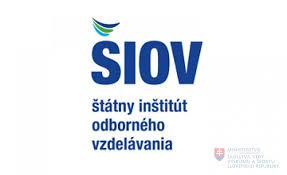 Kontaktná osoba: Ing. Vlasta Púchovská - Skills Slovakia vlasta.puchovska@siov.sk                       Odborný garant súťaže:Slovenský zväz kuchárov a cukrárovZáštitu prevzalo:Ministerstvo školstva, vedy, výskumu a športu Slovenskej republiky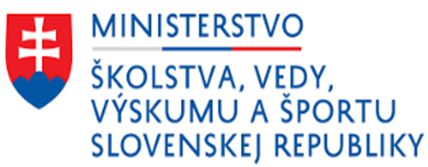 Generálny partner :  METRO Cash & Carry SR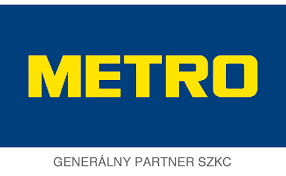 Hlavní  partneri: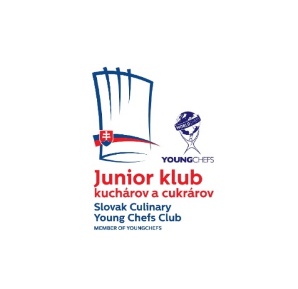 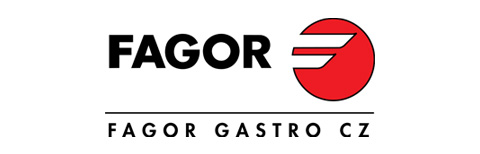 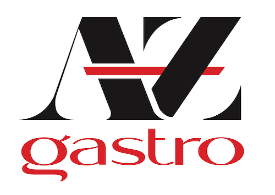           Junior klub SZKC                     FAGOR  GASTRO CZ                 AZ GASTRO  B. Bystrica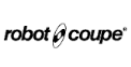 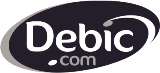 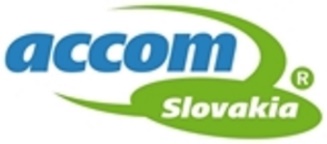 Partneri súťaže: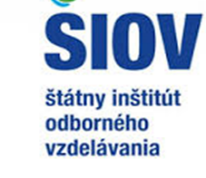 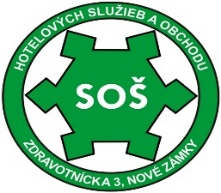 PROPOZÍCIE SÚŤAŽEV súvislosti s pretrvávajúcim ochorením COVID-19 je počas realizácie súťaží nevyhnutné dodržiavať aktuálne  platné opatrenia Úradu verejného zdravotníctva SR a regionálnych úradov verejného zdravotníctva.  Z dôvodu rýchlo sa meniacej situácie  a opätovného vyhlásenia núdzového stavu sa uvedená  súťaž vyhlasuje predbežne a jej oficiálne vyhlásenie bude posúdené a sprocesované na základe ďalšieho vývoja v súvislosti s pandémiou, a to v čo najväčšom možnom predstihu pred samotným konaním súťaže.Podmienky prihlásenia:súťaže sa môžu zúčastniť žiaci hotelových akadémií a stredných odborných škôl v odbore      Kuchár – kuchárkaCieľom a zmyslom súťaže kuchár METRO CUP 2021/22 je nájsť zručných talentovaných kuchárov, ktorí by mohli byť nominovaní  do juniorského a neskôr do seniorského tímu kuchárov a cukrárov  SZKC, ktorý bude reprezentovať Slovensko na domácich aj zahraničných gastronomických súťažiach. Súťaž je organizovaná pod záštitou (ŠIOV) - Skills Slovakia.   Súťažiaci musia v termíne  do 25.  októbra 2021 elektronicky poslať na e-mail: szkc@szkc.sk  vyplnenú ZÁVÄZNÚ PRIHLÁŠKU , ktorá je zverejnená aj na portáli ŠIOV www.siov.sk/sutaze/Skills-Slovakia/Gastro aj na www.szkc.sk Spolu s priloženou Prihláškou pošlite aj vyplnené priložené tlačivo Receptúra súťažného pokrmu:Meno a priezvisko súťažiacehoNázov a úplnú adresu školyNázov jedlaIngrediencieKalkuláciu na 3 porciePísomnú prípravu – popisK receptúre priložte fotografiu hlavného jedla.Štartovné vo výške 30,00 Eur vrátane DPH je potrebné uhradiť do 30 10. 2021  na účet SZKC:Bankové spojenie:VUB a.s. BratislavaČíslo účtu:85934012IBAN: SK6902000000000085934012BIC:    SUBASKBXVariabilný symbol:  2021Správa pre adresáta:  meno a priezvisko súťažiacehoAk štartovné nebude uhradené v uvedenom termíne, súťažiaci nebude hodnotený v korešpondenčnom kole a do semifinále súťaže nepostúpi.Termíny súťažeŠkolské kolá                                     do 15. októbra 2021                     Korešpondenčné výberové kolo   Zaslanie podkladov:    25. októbra 2021                                                                         Vyhodnotenie:             02. novembra  2021Semifinálové kolo                            03. decembra 2021  Do semifinálového kola   postupuje 16 súťažiacich, z ktorých následne komisia vyberie 6 najúspešnejších súťažiacich pre finálové kolo súťaže a troch náhradníkov.Celoštátne kolo:  Do celoštátneho kola postupuje 6 najúspešnejších súťažiacich zo semifinálového kola v danom odbore                                                                       26. januára 2022                               Veľtržné a kongresové centrum Incheba, Bratislava Miesto konania súťažeŠkolské koláHotelové akadémie a stredné odborné školy zamerané na odbor kuchárKorešpondenčné výberové kolo: Slovenský zväz kuchárov a cukrárov Semifinálové kolo:Stredná odborná škola hotelových služieb a obchodu, Zdravotnícka 3, Nové ZámkyCeloštátne koloVýstavné a kongresové centrum Incheba a.s., Viedenská cesta 5, BratislavaPokyny k semifinálovému koluPísomná príprava:Každý odborný učiteľ popíše prácu svojho súťažiaceho žiaka v odbore kuchár, písomnú prípravu, kalkuláciu na 3 porcie a fotografiu hotového jedla zašle spolu s prihláškou.Postupové zásady Počet súťažiacich z jednej akadémie alebo školy je obmedzený na 1 žiaka.Kľúč k postupu do celoštátneho kolaŠkola do súťaže prihlasuje víťaza školského kola. Odborná porota na základe zaslaných súťažných podkladov vyberie šestnásť súťažiacich z daného odboru, ktorí postúpia do semifinálového prezenčného kola súťaže. Rozhodnutie o  výbere súťažiacich do semifinále  a finále je nemenné. Víťazi semifinálového kola v danom odbore postúpia do celoštátneho – finálového  kola, kde sa stretne 6  súťažiacich. PRACOVNÉ POKYNYHlavná surovina:                           Bravčový bôčik bez kosti, s kožou, 150 g v surovom stave (na 1 porciu )Všetky potrebné suroviny na prípravu súťažného pokrmu si zabezpečí súťažiaci vo vlastnej réžii.Poznámka:FINÁLOVÉ KOLO:MYSTERY BOX – všetky suroviny zabezpečuje organizátor súťažeSEMIFINÁLOVÉ KOLO Súťažná úlohaPríprava  3 (slovom troch ) porcií moderného teplého pokrmu  s prílohami Súťažiaci je povinný pripraviť tri   porcie  jedla s využitím povinnej suroviny – bravčový bôčik bez kostí, s kožou. Základným mottom súťažnej úlohy je pripraviť jedlo s charakterom „Špecialita regiónu – v modernej úprave“, teda jedlo, ktoré vychádza z kulinárskych tradícií regiónu, z ktorého sa súťažiaci do súťaže prihlásil. To sa musí odraziť v spracovanej surovinovej kalkulácii.Technológia spracovania povinnej suroviny je súčasťou  súťažnej úlohy a je neoddeliteľnou súčasťou technického hodnotenia.Súťažná úloha je zostavená so snahou vytvoriť cenovo prijateľné jedlo a prispieť k správnemu technologickému spracovaniu hlavnej suroviny.Kvalita tepelnej úpravy je základom spokojnosti hosťa; snaha o využívanie moderných pracovných postupov a kulinárskych úprav je predmetom záujmu hodnotiacich komisárov.Vytvorenie moderného slovenského jedla vyplýva zo sústavnej snahy o propagáciu slovenskej kuchyne. Vrcholová juniorská súťaž kuchárov chce týmto  prispieť k jej popularizácii a presadeniu v rámci medzinárodnej gastronómie .Všetky  suroviny si zabezpečia súťažiaci sami; ich výber je daný uprednostnením regionálnych surovín podľa vlastnej úvahy.Súťažný pokrm sa servíruje na vlastný inventár – 3x rovnaký tanier.Na prípravu pred súťažným vystúpením je  k dispozícii manipulačný priestor, kde sa súťažiaci môže pripraviť, nesmie však začať pracovať.Povolené prekročenie časového limitu a súťažnej úlohy je 5 minút, potom nasleduje diskvalifikácia.Po skončení súťažnej úlohy má súťažiaci maximálne päť minút na upratanie pracoviska a prenechanie ďalšiemu súťažiacemu; potom môže využiť vyhradený priestor na umývanie riadu.Prerušenie súťažnej úlohy. Časomerač zastaví čas pri zranení súťažiaceho a to maximálne na dobu 5 minút. Pokiaľ súťažiaci nemôže pokračovať do uplynutia tejto doby, musí odstúpiť. Po ošetrení o pokračovaní v súťaží rozhodnú hodnotiaci komisári.Pri poruche alebo nefunkčnosti technického zariadenia (nezavinené súťažiacim) je nárok na prerušenie času s dĺžkou prerušenia viac  ako 5 minút. Súťažiaci ohlási poruchu hodnotiacemu komisárovi, ten zastaví plynutie jeho súťažného času a spustí ho až po odstránení poruchy. Súťažiaci na vlastnú žiadosť môže začať plniť  súťažnú úlohu aj  znova. Čas začiatku určí hodnotiaca komisia.Nie je povolené priniesť si so sebou hotové predpripravené suroviny (nakrájané,        nastrúhané, atď. ) Vopred povolené sú nasledujúce prípravy:Šaláty:    Očistené, umyté, ale nie miešané, nie krájané.Zelenina, huby, ovocie, zemiaky, cibule:Očistené, umyté  a olúpané,  nie nakrájané, surové.  Suroviny:               Základné suroviny, koncentrované vývary a mäsové šťavy nedochutené, vákuované,                      neredukované, bez  pridania akýchkoľvek korenín . Suroviny môžu byť odvážené.Pevné cestá: nenakrájané. Súťažiaci, ktorí porušia tieto pravidlá budú sankcionovaní 10% zrážkou  z konečného   počtu dosiahnutých bodov.Členom hodnotiacej komisie je vyhradené právo na degustáciu už počas plnenia súťažnej úlohy a pred podávaním.Kritériá hodnotenia súťažných úloh v odbore KUCHÁRHygiena, ochrana zdravia čistota pri každej súťažnej úlohePríprava pracoviskaDodržiavanie gastronomických pravidiel Kombinácia tepelných úpravDodržiavanie správnosti kalkulácieNápad, kreativita a ukladanie výrobkov Kompletnosť súťažného zadania Využitie surovín k zadanej témeSezónnosť použitých surovínKombinácia surovínRôznorodosť tvarov výrobkovVáha a veľkosť výrobkov zodpovedajúca súťažnému zadaniuKombinácia a prirodzenosť fariebPoužitie a možnosť realizácie v praxiMinimalizovanie odpaduSchopnosť riešiť problémy a nečakané situácieKomunikačné schopnosti – znalosť anglického jazyka, na základnej komunikačnej úrovniSchopnosť pohotovo reagovaťProfesionálny prístup k práci a profesionálne vystupovanie za každých okolnostíPrezentácia jedlaChuť pokrmuDodržiavanie časových limitov Celkový dojemKritéria hodnotenia vychádzajú zo smerníc WACSBodové hodnotenieSúťažná úlohaMaximálnypočet bodovMinimálnypočet bodovSpoluMise en place10010Použitie surovín20020Zostava pokrmu a technologické postupy 10010Dodržanie časového limitu 05005Chuť45045Prezentácia jedla10010SPOLU1000100